Spring Walk Bingo A picture of a rainbow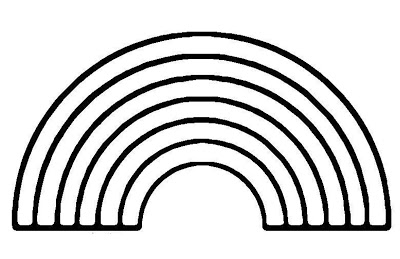 A wild flower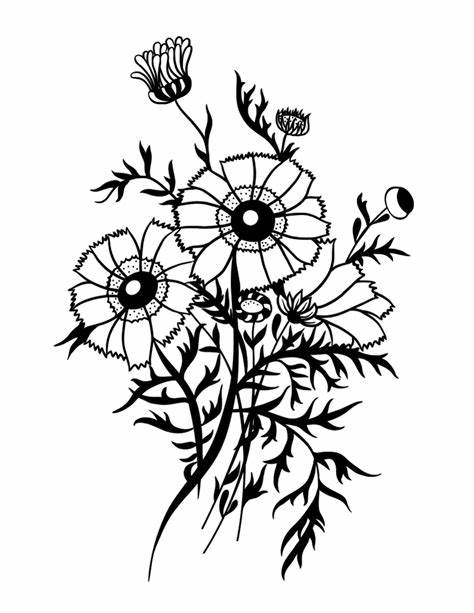 A spider web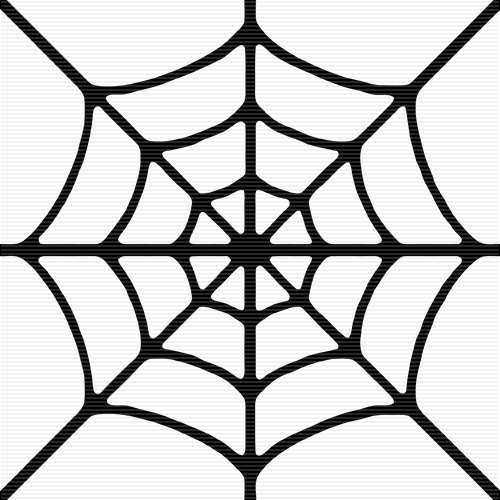 A dandelion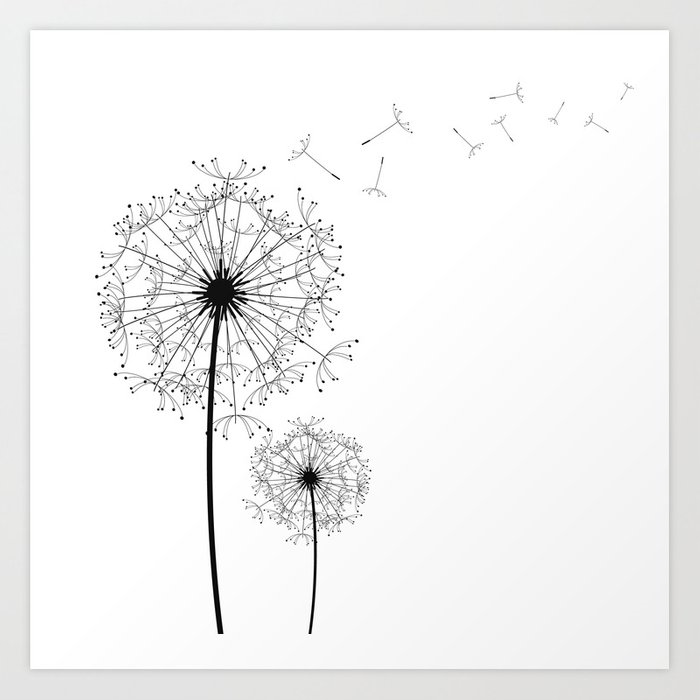 A butterfly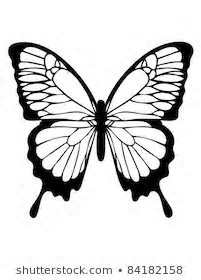 A bird’s nest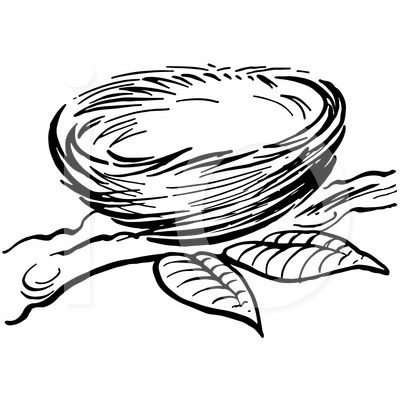 A daffodil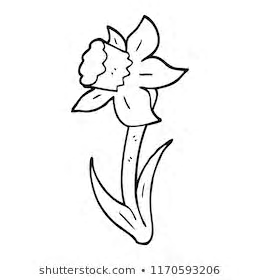 Listen for a bird singing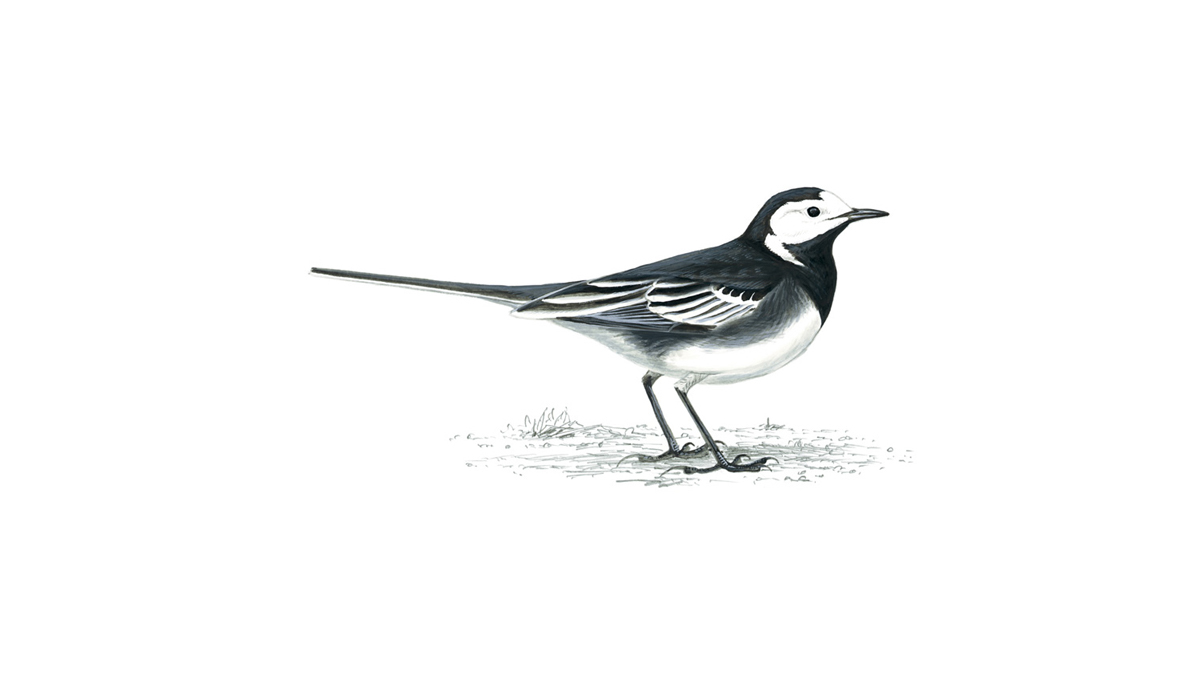 A buzzy bee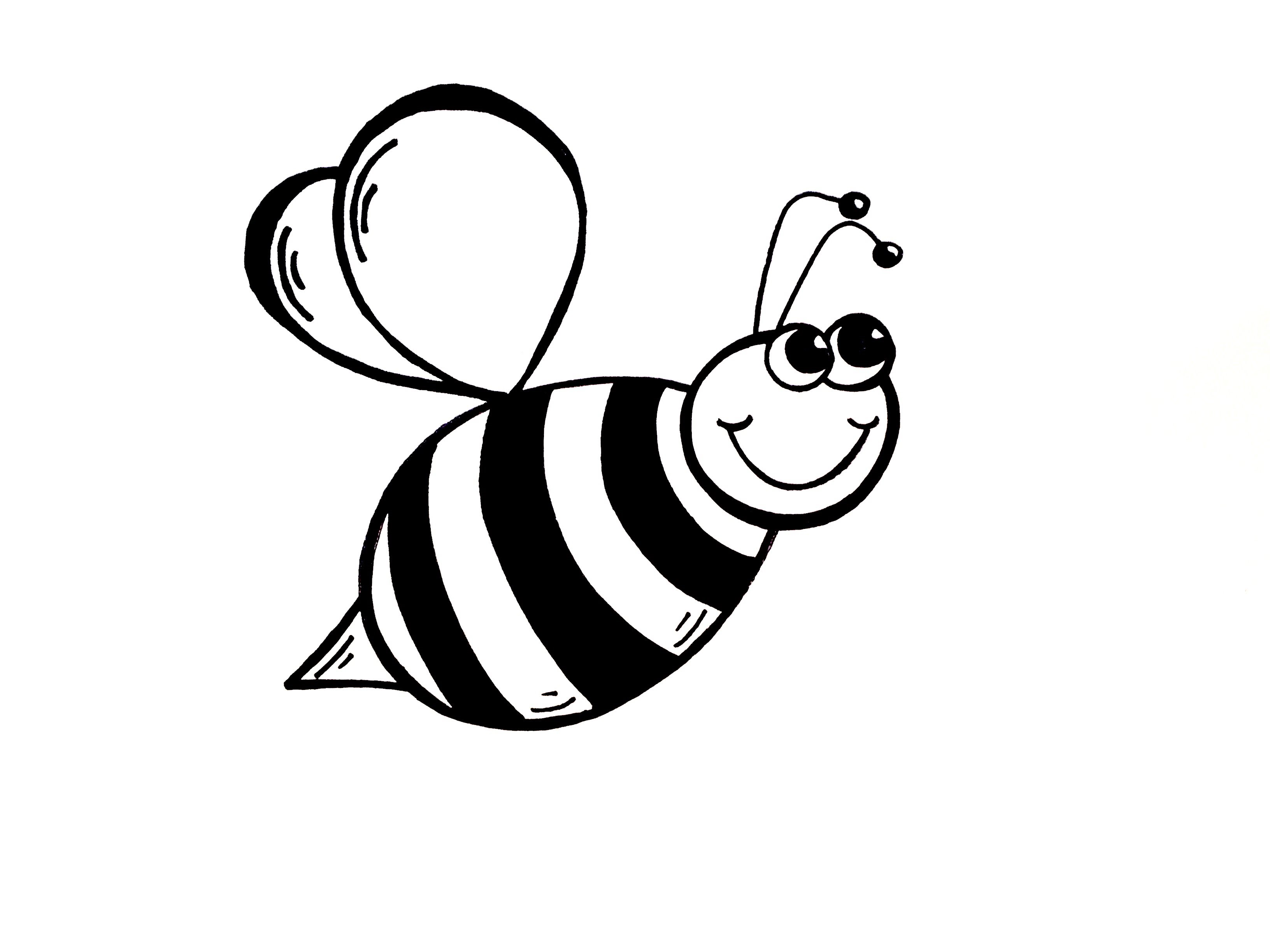 A green leaf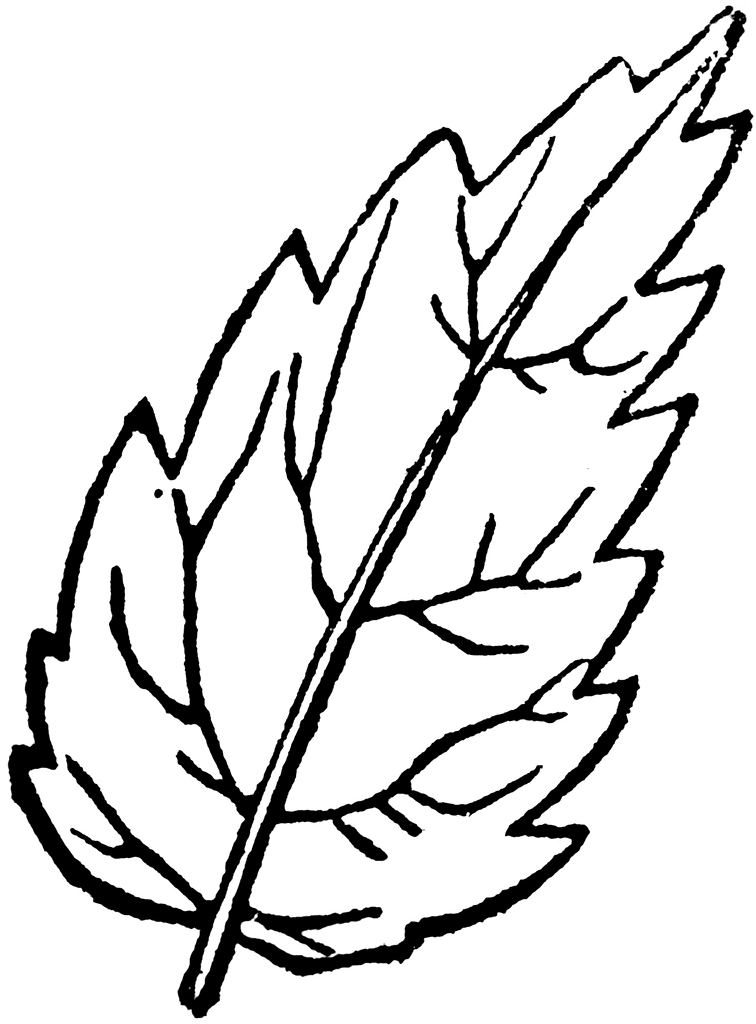  A white cloud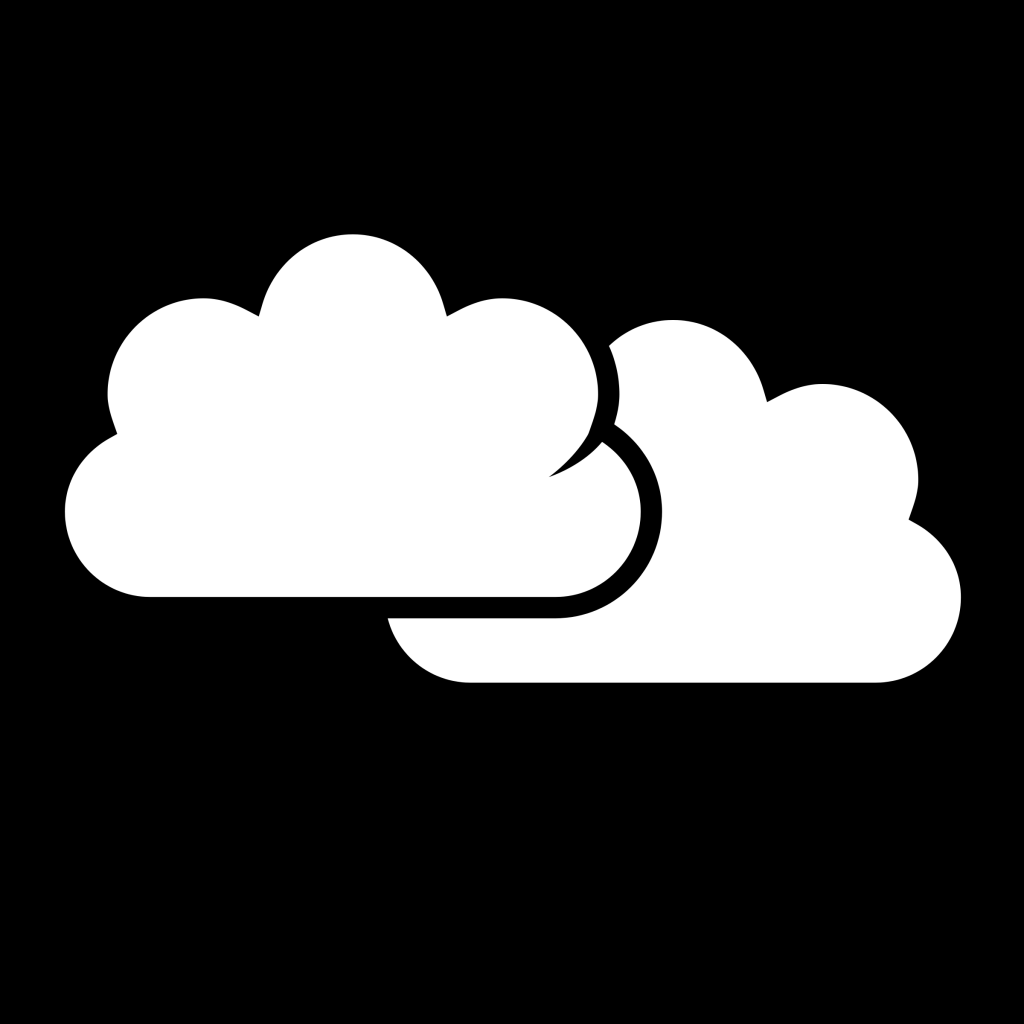 A ladybird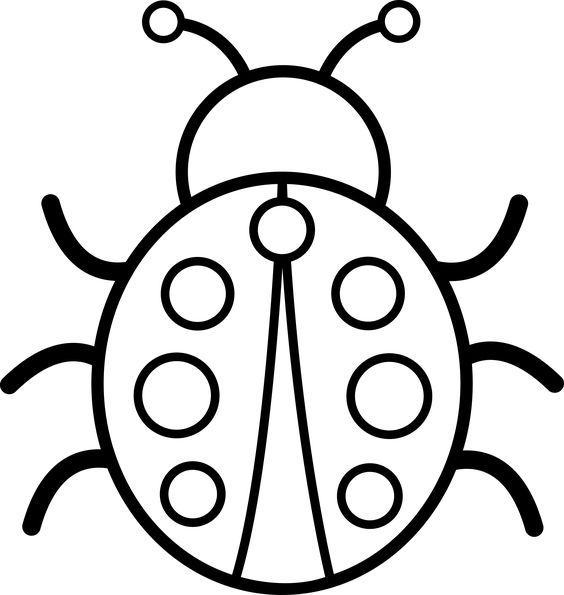 